Карта-схема рыболовного участкаозеро Ильмень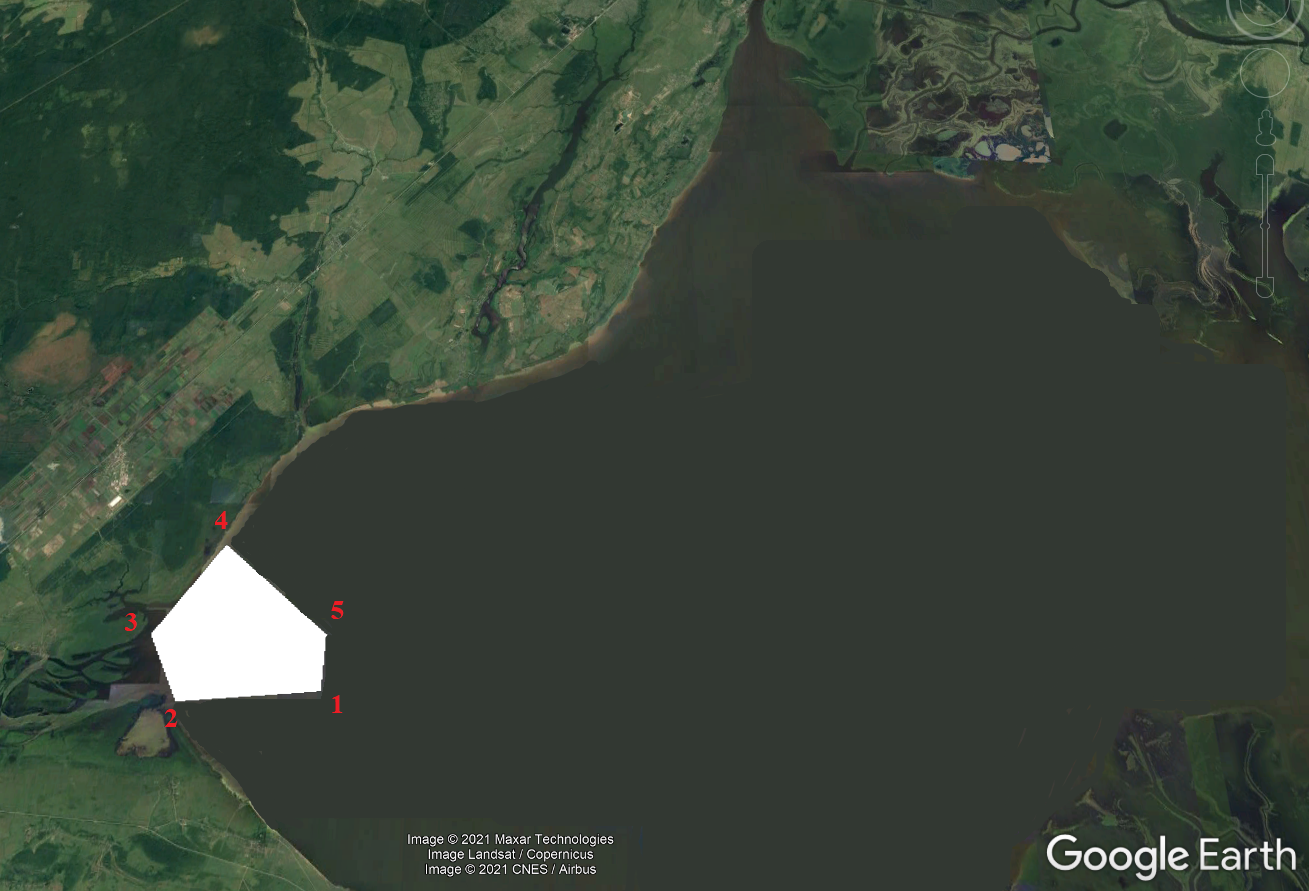 Наименование рыболовного участкаМестонахож-дение рыболовного участкаОписание границ участка, в том числе по точкам, указанным в географических координатах в системе координат WGS84Площадь (га); для речных рыболовных участков площадь и длина (га; м)Цель использования(вид рыболовства)Район добычиОзеро Ильмень Шимскиймуниципальный район58°13'50.96"С 31° 0'57.33"В58°13'37.38"С 30°56'11.49"В58°14'48.67"С  30°55'6.72"В58°16'29.79"С 30°57'21.78"В58°14'51.38"С 31° 1'2.04"ВСоединение точек 1 – 2 – 3 – 4 – 5 – 1   осуществляется по прямой линии.Территория суши не включена в границы рыболовного участка1965 гаПромышленное рыболовствоОзеро Ильмень